Автомобиль  ЗИЛ  441510 (седельный)Инв.№ 900122Год  выпуска   1986.Цвет кабины  зеленый.Автомобиль ЗИЛ 441510  неисправенНет  в  наличие   аккумуляторной  батареи   (АКБ),   выпускной  системы  (приемной трубы, глушителя)Пробег  с  начала  эксплуатации        885331  тыс.км.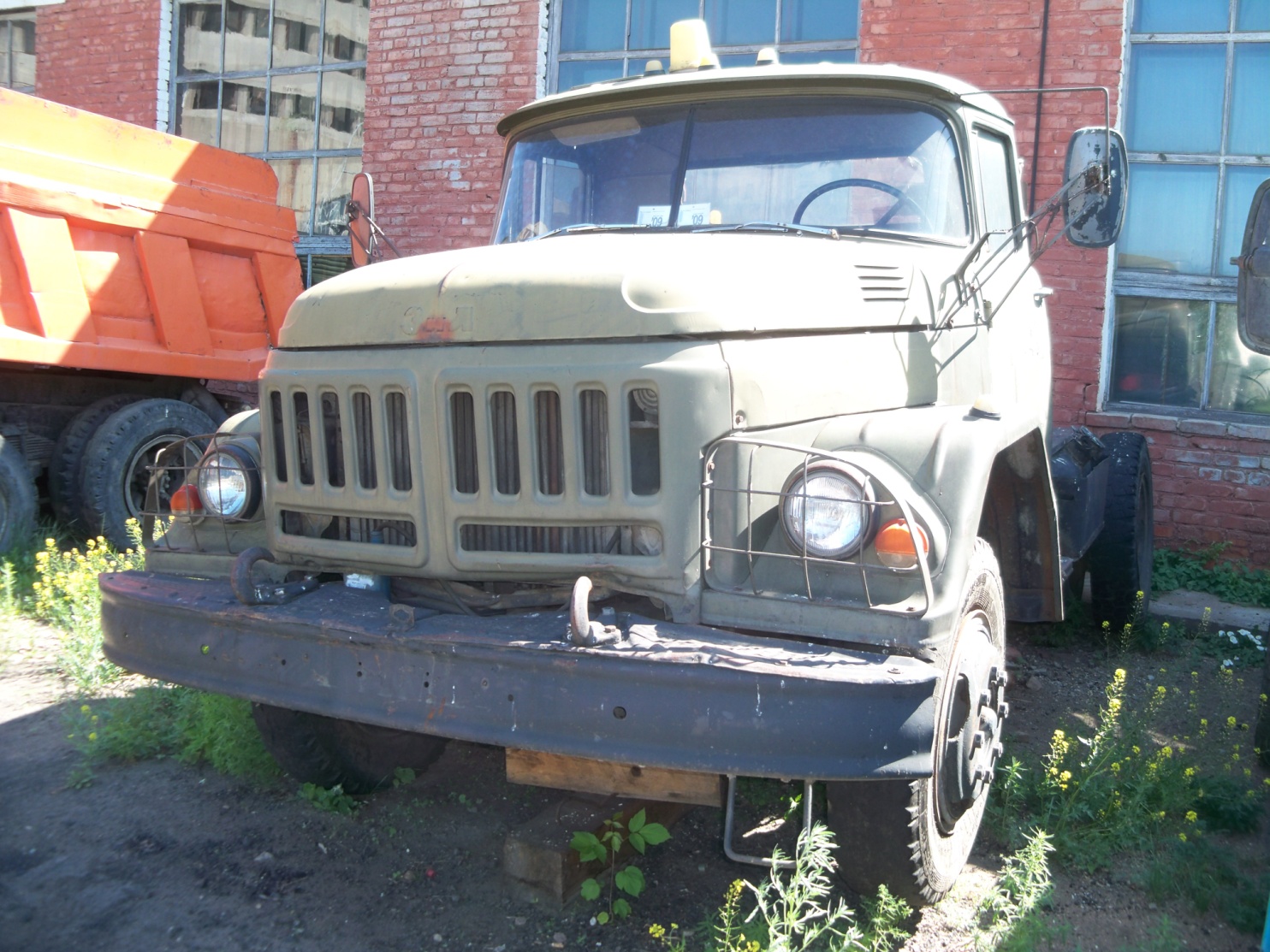 